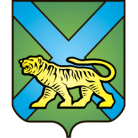 ТЕРРИТОРИАЛЬНАЯ ИЗБИРАТЕЛЬНАЯ КОМИССИЯ
ГОРОДА УССУРИЙСКАРЕШЕНИЕг. Уссурийск
О назначении Т.А. Майоровачленом участковой избирательнойкомиссии с правом решающего голосаизбирательного участка № 2811На основании решения территориальной избирательной комиссии города Уссурийска от 05 марта 2018 года № 68/601 «Об освобождении             В.Л. Лазуна от обязанностей члена участковой избирательной комиссии с правом решающего голоса  избирательного участка № 2811»,  в соответствии с частью 7 статьи 28 Федерального закона «Об основных гарантиях избирательных прав и права на участие в референдуме граждан Российской Федерации», частью 8 статьи 31 Избирательного кодекса Приморского края решением Избирательной комиссии Приморского края от 20 апреля  2016 года № 2332/317 «О кандидатурах, дополнительно зачисленных в резерв  составов участковых комиссий Приморского края  избирательных участков  группы с № 2801 по № 2869» территориальная избирательная комиссия города УссурийскаРЕШИЛА:1.Назначить членом участковой избирательной комиссии с правом решающего голоса избирательного участка № 2811 Майорова Тимофея Александровича, 10.01.1992 года рождения, образование среднее профессиональное, временно не работающего, кандидатура предложена политической партией «КОММУНИСТИЧЕСКАЯ ПАРТИЯ РОССИЙСКОЙ ФЕДЕРАЦИИ»;Направить настоящее решение в участковую избирательную комиссию избирательного участка № 2811 для сведения и ознакомления Майорова Т.А.3.  Выдать члену участковой избирательной комиссии с правом решающего голоса избирательного участка № 2811 Майорову Т.А. удостоверение установленного образца.Разместить настоящее решение на официальном сайте администрации Уссурийского городского округа в разделе «Территориальная избирательная комиссия города Уссурийска» в информационно-телекоммуникационной сети «Интернет».Председатель комиссии	                                 	             О.М. МихайловаСекретарь комиссии					                            С.В. Хамайко05 марта 2018 года                         № 68/602